Name of Teaching Staff: NAYAN MANNA NAYAN MANNA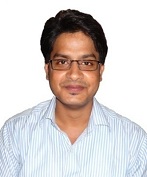 Designation: Assistant Professor Assistant ProfessorDepartment:Electrical EngineeringElectrical EngineeringDate of Joining the Institution: 09.07.2015 09.07.2015Qualification with Class Grade UGPGPHDQualification with Class Grade  	B.Tech      Class-1stMEEClass-1stTotal Experience in years TeachingIndustryResearchTotal Experience in years 4 yrsPapers PublishedNationalInternationalPhD Guide? Give field & UniversityFieldUniversityPhDs/ Projects GuidedPhDs:Projects at Masters LevelBooks Published/IPRs/ PatentsProfessional MembershipsConsultancy ActivitiesAwardsGrants FetchedInteraction with Professional Institutions